P5 Homework 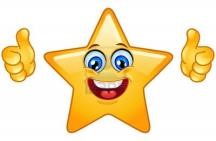 Monday 9th March 2020 Due Friday 13th March 2020 Curriculum Area Activity Literacy NumeracyActive Spelling: In class you have chosen your spelling words level from the ‘Chilli Challenge’.  You have to find 5 additional words at that level. You may use the internet or a dictionary to help you. The spelling rule will change every week. In addition to this, we would like you to practise this rule by choosing to complete two tasks found on the ‘Spelling Menu’.  Please choose different ones from last week. Please record your words in your Literacy Homework Jotter and be prepared to share these on Friday. All other tasks do not need to be recorded in the jotter as these should be active and enjoyable and will not be checked over by the teacher. 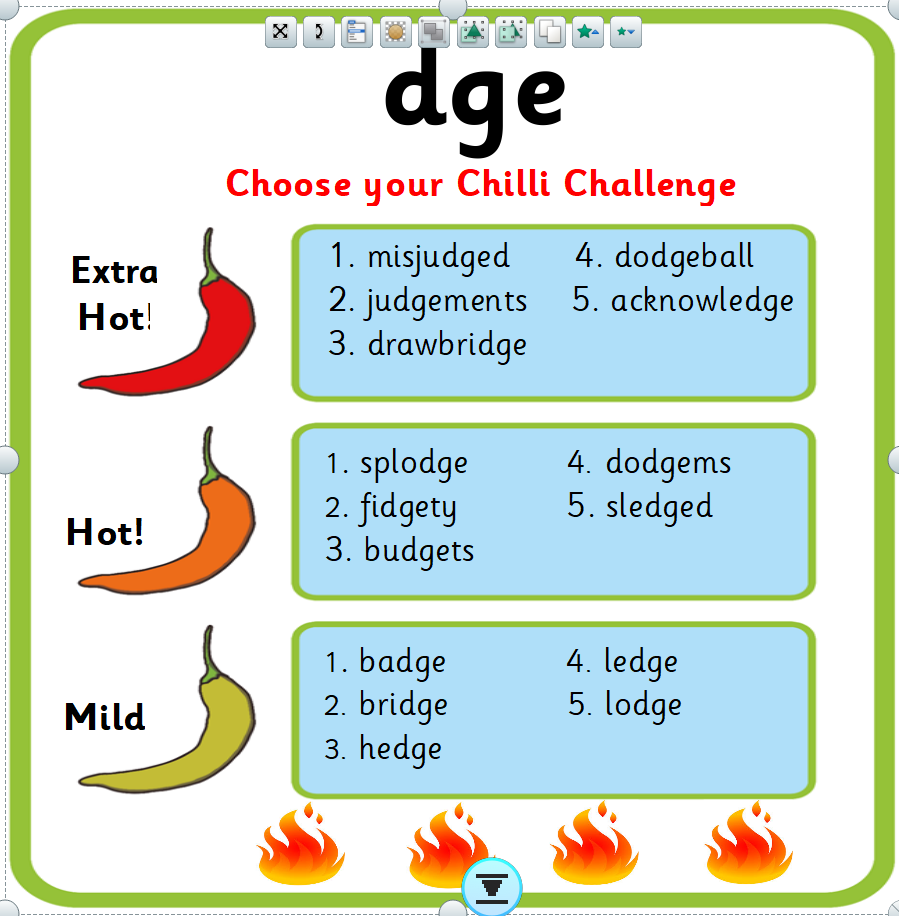 In Numeracy you have either been focusing on -telling the time in 12 hour time (am or pm) and 24 hour time. or-mental maths (particularly addition and subtraction)Please select any work from the blog that supports your learning.